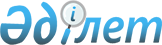 О снятии ограничительных мероприятийРешение акима Ломоносовского сельского округа района имени Габита Мусрепова Северо-Казахстанской области от 6 мая 2020 года № 7. Зарегистрировано Департаментом юстиции Северо-Казахстанской области 13 мая 2020 года № 6297
      В соответствии с подпунктом 8) статьи 10-1 Закона Республики Казахстан от 10 июля 2002 года "О ветеринарии", на основании представления главного государственного ветеринарно-санитарного инспектора района имени Габита Мусрепова Северо-Казахстанской области от 2 марта 2020 года № 09-08/51 аким Ломоносовского сельского округа РЕШИЛ:
      1. Снять ограничительные мероприятия в связи с завершением комплекса ветеринарных мероприятий по ликвидации очага болезни бруцеллез крупного рогатого скота на территории животноводческой фермы товарищества с ограниченной ответственностью "АЗКО" села Урожайное Ломоносовского сельского округа района имени Габита Мусрепова Северо-Казахстанской области.
      2. Признать утратившим силу решение исполняющего обязанности акима Ломоносовского сельского округа района имени Габита Мусрепова Северо-Казахстанской области "Об установлении ограничительных мероприятий" от 20 ноября 2019 года № 34 (опубликовано 26 ноября 2019 года в Эталонном контрольном банке нормативных правовых актов Республики Казахстан в электронном виде, зарегистрировано в Реестре государственной регистрации нормативных правовых актов под № 5669).
      3. Контроль за исполнением настоящего решения оставляю за собой.
      4. Настоящее решение вводится в действие со дня его первого официального опубликования.
					© 2012. РГП на ПХВ «Институт законодательства и правовой информации Республики Казахстан» Министерства юстиции Республики Казахстан
				
      Аким Ломоносовского 
сельского округа 

В. Барсуков
